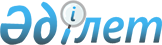 О признании утратившими силу некоторых решений Чингирлауского районного маслихатаРешение Чингирлауского районного маслихата Западно-Казахстанской области от 20 февраля 2018 года № 20-2. Зарегистрировано Департаментом юстиции Западно-Казахстанской области 7 марта 2018 года № 5084
      В соответствии с Законами Республики Казахстан от 23 января 2001 года "О местном государственном управлении и самоуправлении в Республике Казахстан", от 6 апреля 2016 года "О правовых актах" районный маслихат РЕШИЛ:
      1. Признать утратившими силу некоторые решения Чингирлауского районного маслихата согласно приложению к настоящему решению.
      2. Руководителю аппарата районного маслихата (С.Шагиров) обеспечить государственную регистрацию данного решения в органах юстиции, его официальное опубликование в Эталонном контрольном банке нормативных правовых актов Республики Казахстан.
      3. Настоящее решение вводится в действие со дня первого официального опубликования.
      1. Решение Чингирлауского районного маслихата от 22 декабря 2016 года № 11-1 "О районном бюджете на 2017-2019 годы" (зарегистрированное в Реестре государственной регистрации нормативных правовых актов № 4641, опубликованное 16 января 2017 года в Эталонном контрольном банке нормативных правовых актов Республики Казахстан);
      2. Решение Чингирлауского районного маслихата от 9 марта 2017 года № 12-1 "О внесении изменений и дополнений в решение Чингирлауского районного маслихата от 22 декабря 2016 года № 11-1 "О районном бюджете на 2017-2019 годы" (зарегистрированное в Реестре государственной регистрации нормативных правовых актов № 4712, опубликованное 18 марта 2017 года в Эталонном контрольном банке нормативных правовых актов Республики Казахстан);
      3. Решение Чингирлауского районного маслихата от 9 июня 2017 года № 13-3 "О внесении изменений и дополнений в решение Чингирлауского районного маслихата от 22 декабря 2016 года № 11-1 "О районном бюджете на 2017-2019 годы" (зарегистрированное в Реестре государственной регистрации нормативных правовых актов № 4831, опубликованное 4 июля 2017 года в Эталонном контрольном банке нормативных правовых актов Республики Казахстан);
      4. Решение Чингирлауского районного маслихата 9 октября 2017 года № 15-1 "О внесении изменений и дополнений в решение Чингирлауского районного маслихата от 22 декабря 2016 года № 11-1 "О районном бюджете на 2017-2019 годы" (зарегистрированное в Реестре государственной регистрации нормативных правовых актов № 4927, опубликованное 6 ноября 2017 года в Эталонном контрольном банке нормативных правовых актов Республики Казахстан);
      5. Решение Чингирлауского районного маслихата от 13 декабря 2017 годы № 17-1 "О внесений изменений в решение Чингирлауского районного маслихата от 22 декабря 2016 года № 11-1 "О районном бюджете на 2017-2019 годы" (зарегистрированное в Реестре государственной регистрации нормативных правовых актов № 4985, опубликованное 26 декабря 2017 года в Эталонном контрольном банке нормативных правовых актов Республики Казахстан);
      6. Решение Чингирлауского районного маслихата от 21 апреля 2016 года №2-3 "О повышении базовых ставок земельного налога и ставок единого земельного налога на не используемые земли сельскохозяйственного назначения" (зарегистрированное в Реестре государственной регистрации нормативных правовых актов № 4356, опубликованное 16 мая 2016 года в информационно-правовой системе "Әділет").
					© 2012. РГП на ПХВ «Институт законодательства и правовой информации Республики Казахстан» Министерства юстиции Республики Казахстан
				
      Председатель сессии

Г.Бисенгалиева

      Секретарь маслихата

Г.Волкогон
Приложение
к решению Чингирлауского
районного маслихата
от 20 февраля 2018 года № 20-2